МКУ «Колыванская ЦБС»Мероприятие для старших классов.Мероприятие проводится в форме КВН ко дню самоуправленияПравовой ринг«Человек и Закон»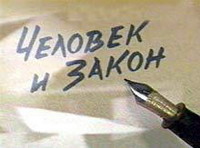 декабрь, 2016г.Цель: Формирование интереса молодого поколения к избирательному процессу, на изучение основ выборной технологии. Конкурс "Правовая Россия" направлен на укрепление системы юридического образования и науки, на популяризацию правовых знаний в правовом демократическом государстве. Конкурс содействует продолжению традиций профессиональных конкурсов в сфере права.Оборудование и технические средства: 1)компьютерная, видео - и аудиоаппаратура с записями;2) мультимедийная презентация 2) выставка книг, брошюр, буклетов и печатных изданий;3) Интерактивная игра4) Жетоны красного, синего и белого цвета. 5) оценочные листы для жюри;Структура мероприятия:Вступительная часть. Разъяснение последовательности и формы проведения игры, представление команд и членов жюри.Основная (игровая) часть. Проведение итогов, награждение команд, заключительное слово.Правила игры:В мероприятии принимают участие 3 команды. Каждая команда придумывает название,  приветствие, и выбирает капитана. Ответы участников оцениваются по пяти бальной системе. Если команда не знает ответ, право ответить переходит другой команде. Если ни у одной из команд нет ответа – ведущий даёт  ответ. Домашнее задание: Придумать название команды, приветствие (девиз), сделать эмблемы на всю команду (+ 1 для жюри) и одну большую на стол.1.  Визитная карточка: "А вот и мы!".(Командам предлагается рассказать о своей команде, представить себя, поприветствовать жюри, команду соперников, при этом должна быть затронута тема выборов) Учитывается: Юмор, оригинальность, атрибуты. (3 минуты)2. Конкурс актерского мастерства: « Конституция» (показать театрализованную сценку, представление, о том, что интересного может случиться накануне выборов...) на ваш выбор. Учитывается: соответствие заданной теме, музыкальное озвучивание, атрибуты, оригинальность и юмор.ВЕДУЩИЙ: Добрый день, уважаемые студенты и участники мероприятия! Трудно представить успешным человека, грамотным специалиста без знания права. Его роль в современной жизни огромна. Знание права позволяет человеку чувствовать себя уверенно в любой ситуации, ориентироваться в огромном количестве норм, правил, установленных государством. Правовая грамотность – необходимое условие формирования правового государства и гражданского общества и именно вам,  совсем скоро предстоит решать эти важные задачи. ВЕДУЩИЙ:Права, свободы человека —
Таков приоритет страны.
Мы Конституции навеки
Канонам следовать должны.
ВЕДУЩИЙ: Сегодня наше мероприятие посвящено 12-му декабря - Дню Российской Конституции!Конституция Российской Федерации принята на всенародном голосовании 12 декабря 1993 года.В голосовании (референдуме) по проекту новой Конституции приняли участие 58 млн. 187 тыс. 755 избирателей, или 54,8% зарегистрированных избирателей. За принятие Конституции проголосовало 32 млн. 937 тысяч 630 избирателей, или 58,4% избирателей, принявших участие в голосовании.Конституция вступила в силу 25 декабря 1993 года, с момента ее официального опубликования.Принятие и вступление в силу Конституции 1993 года ознаменовало собой начало качественно нового этапа в истории российской государственности.И к сегодняшнему дню, Колыванская центральная библиотека совместно с подготовила мероприятие - «Человек и закон». Мероприятие будет проходить в виде правового Брэйн - ринга. Между собой будут соревноваться 3 команды Колыванского аграрного колледжа.Поприветствуем команды…Оценивать вашу смекалку и знания будет компетентное жюри…Это - Председатель территориальной избирательной комиссии Колыванского района Новосибирской области – Морозова Любовь Васильевна; _____________________________________________________________________________________________________________________________________________________________________________________________Жюри предоставляем вам слово…А так же поприветствуем наших гостей, которые пришли поддержать команды.(аплодируем болельщикам)Ну, что ж, мероприятие посвященное Дню Конституции Российской Федерации, объявляется открытым! Просим всех встать, звучит гимн РФ.(звучит Гимн России) Просим выйти к нам капитанов команд.Мы проведём жеребьёвку, кто первым будет представлять свою команду.(Играет музыка из КВН,выходят капитаны команд и  вытягивают №)Вот в таком порядке капитаны, вы и будете представлять свои команды.Визитная карточка – "А вот и мы!".(За 3 мин команды должны представить свою команду (название, связанное с вопросами юриспруденцией, и девиз))Первый конкурс, «Визитная карточка команд» - «А вот и мы!»  Команды готовы?И так, начнём! Первая команда….(Команды представляются по очереди)Уважаемое  жюри,  оцените  пожалуйста визитную карточку  команд – это было их  домашнее задание. Оцениваем по 5-ти бальной системе.Разминка - «Я знаю – ты знаешь».Наши команды представились. И переходим ко второму туру – Разминка - «Я знаю – ты знаешь». Мы будем зачитывать вопрос, а команда знающая ответ поднимает руку и та, которая окажется первой отвечает.  Оценка: за правильный ответ 1 балл.  Вопросы к командам:Когда всенародным голосованием была принята конституция РФ? (12 декабря 1993 года)С какого возраста наступает срок пенсии для мужчины? (с 60 лет)Какие льготы имеют несовершеннолетние по продолжительности рабочей недели? (до 16 лет -24 часа, до 18 лет- 36 часов)Назовите второе название срочного трудового договора (контракт)Самое суровое наказание за административное правонарушение. (Арест на 15 суток)Самое распространенное наказание по Административному Кодексу (штраф).Парламент РФ? (Федеральное собрание)Главнокомандующий Вооруженных сил РФ? (Президент Российской Федерации)Конституция – это…(основной закон государства)10. Кто является главой Колыванского района? (Аверин Виктор Петрович)Как называется изображение-символ, которое показывает исторические традиции города, государства, семьи, отдельного лица? (Герб).Наша Родина — Российская Федерация. Что означает слово «Федерация»? (Союз, объединение).Молодцы! Разминка на этом закончена, ну а мы продолжаем  наш правовой ринг, и следующий конкурс называется «В дебрях закона»конкурс: «В дебрях закона».Уважаемые, участники конкурса! Вам необходимо за 3 минуты соотнести статью и норму права. За каждое правильное соответствие  ставится 1 балл.Жюри засекает время, кто из команд справится быстро, отдаёт листок с ответом жюри.Вопросы:1. Незаконное изготовление, продажа или передача пневматического оружия.2. Недействительность мнимой и притворной сделок.3.Хранение и использование персональных данных работника.4. Убийство матерью новорожденного ребенка.5.Нарушение санитарно-эпидемиологических требований к организации питания населения.6.Ответственность за неисполнение денежного обязательства.7. оплата труда в особых условиях.8. Коммерческий подкуп.Ответы:а. уголовное право; б. административное право; в. гражданское право; г. трудовое право; д. семейное право;е. уголовное право; ж. административное право; з. гражданское право; и. трудовое право; к. семейное право.Правильные ответы:(Ответ: 1б , 2 в, 3 г, 4а, 5ж, 6 з, 7 и, 8е)Разминка для гостей.ВЕДУЩИЙ: А пока команды отвечают на задание, жюри подсчитывает  итоги за разминку и конкурс - «В дебрях закона»,  мы в это время зададим вопросы гостям. Жюри, как будите, готовы дайте нам знать.  Уважаемые болельщики! Вам будут зачитываться вопросы, на которые подняв руку, вы должны будите ответить. Выкрикнувший ответ не засчитывается, а за правильный ответ вручается жетон, кто больше наберёт жетонов, получит приз в конце мероприятия. Всё понятно? Тогда начнём…Схватив крысу Шушеру за хвост Буратино нарушил ее право на…(личную неприкосновенность).говорящий сверчок посоветовал Буратино воспользоваться правом на получение …(бесплатного образования).С какого возраста гражданин обладает активным избирательным правом? (18 лет).Бюллетень – это… (Документ для голосования с фамилиями кандидатов).Гражданин – это… (Человек, который пользуется всеми правами, предоставляемыми данным государством, и выполняет обязанности перед этим государством).Что необходимо иметь при себе для получения избирательного бюллетеня? (паспорт).Основные символы государственной власти… (флаг, герб, гимн).Официальное название нашего государства - … (Российская Федерация).Первый президент РФ? (Б.Н. Ельцин).Полная независимость государства в его внешних и внутренних делах… (Суверенитет).Всенародное голосование по вопросам государственного значения – это… (Референдум).Имеет ли право голосовать человек с двойным гражданством? (Да)В помещении для голосования должны размещаться стационарные ящики для голосования, изготовленные из какого материала?
(прозрачного или полупрозрачного материала)Какая из Конституций впервые закрепила всеобщее равное прямоеизбирательное право при тайном голосовании на территории России?Конституция СССР 1936 года Сколько регионов, субъектов находится в составе Российской Федерации? 85 субъекта.В состав Российской Федерации входят 85 субъектов: 22 республики; 9 краев; 46 областей; 3 города федерального значения; 1 автономная область; 4 автономных округа.С 14 марта 2014 года в состав РФ вошел новый субъект – Республика Крым – и появился новый город федерального значения – Севастополь. Таким образом, на сегодняшний день количество субъектов в РФ – 85. До этого в составе РФ было 83 субъекта, законодательно закрепленных с 2003 года. За сколько дней до истечения срока, на который была утверждена прежняя схема одномандатных избирательных округов, соответствующий законодательный (представительный) орган государственной власти утверждает новую схему избирательных округов? (20 дней) На какой срок образуются избирательные участки?(на 5 лет)Может ли избирательная комиссия субъекта Российской Федерации размещать на своем сайте в сети «Интернет» предварительные итоги голосования по каждому избирательному участку?( да, в режиме «Только чтение»). Обязан ли наблюдатель носить знак, на котором указаны его статус,фамилия, имя, отчество, а также наименование избирательногообъединения, которое он представляет?(нет, не обязан носить знак)В соответствии с Конституцией Российской Федерации в стране
признается…  (многопартийность)  Как часто проходят выборы депутатов Государственной думы? (Каждые 5 лет. 6 созыв проходил 4 декабря 2011 г., 7-созыв 18 сентября 2016 г., а 8 созыв планируют в 2021 г.) Кто является Председателем совета депутатов Колыванского района? (Вепрева Ирина Михайловна). Народное голосование, которое проводится по самым важным вопросам жизни государства. ( Референдум). Когда отмечается День России? (12 июня, в этот день в 1990 году принято решение о независимости России, а через год состоялись всенародные выборы первого Президента России).  В этом году в России прошли выборы, когда и что за выборы?18 сентября 2016 года в России прошли выборы депутатов в  Государственную думу Федерального собрания Российской Федерации 7 созыва.26. В Российской Федерации избирать и быть избранным – это право или обязанность?          Право. Конституция РФ, ст. 32,п. 227. С какого возраста граждане РФ имеют право избирать? С 18 лет. ФЗ «Об основных гарантиях избирательных прав…» ст.4, п.1 Какие граждане РФ не имеют права избирать и быть избранными?Граждане, признаны судом недееспособными или содержащиеся в местах лишения свободы по приговору суда. ФЗ «Об основных гарантиях избирательных прав…» ст.4 п. 3.Какие организации на территории Новосибирской области осуществляют контроль за соблюдением избирательных прав граждан?Избирательные комиссии различного уровня:  Избирательная комиссия Новосибирской области, территориальные, муниципальные, участковые избирательные комиссии.На какие три ветви делится власть? законодательная, исполнительная, судебная  Что такое референдум?Всеобщее голосованиеКакие субъекты входят в состав РФ? Республики, области, города Федерального Значения, автономные округа, автономные областиКто является основным источником власти в РФ?            Народ В течении какого периода времени субъекты РФ могут одобрить Закон РФ о поправках к Конституции РФ: 1 год В какую статью Конституции РФ поправки могут быть внесены Указом Президента?ст. 65 Конституции РФВысшей юридической силой в РФ обладает:- Федеральный конституционный закон;- Федеральный закон;- нормативный указ Президента РФ;- Конституция РФ. 37. Главным субъектом, осуществляющим конституционный контроль, является:- народ РФ- Президент РФ- Федеральное собрание РФ- Конституционный суд РФ Действующая Конституция является в нашей стране (включая РСФСР):- первой по счету- третьей по счету- четвертой по счету- пятой по счету Глава государства в странах с республиканской или смешанной формой правления    Президент  40.  Кто является носителем суверенитета и единственным источником власти в Российской Федерации согласно Конституции?В.В. Путин (президент)41. Выборы Президента Российской Федерации назначаются? Советом Федерации Федерального Собрания Российской Федерации.42. Всеобщая декларация прав человека одобрена Генеральной ассамблеей ООН в:            1948 году__________________________________________________________________Уважаемые участники и болельщики внимание! Наше компетентное жюри готово огласить оценки за разминку и конкурс « В дебрях закона»…(ЖЮРИ ОГЛАШАЕТ ОЦЕНКИ)Конкурс №5: Блиц-турнир «Выборы  вчера и сегодня»Спасибо, уважаемое жюри, но, а мы продолжаем. И следующий конкурс Блиц-турнир Ребята, перед вами табло, на котором пять категорией вопросов, в каждой категории содержится по 5 разной сложности  вопросов. Задача команд – выбрать категорию и номер с вопросом. Цифра означает количество баллов за правильный ответ. (например: название категории и № 4, за ответ получаете 4 балла) Если команда не отвечает или отвечает не правильно, с неё снимается то количество баллов, во сколько оценен вопрос, и право ответить переходит  к следующей команде, (по кругу).И выбор предоставляем команде……, какую категорию вы выбираете?История избирательного права С какого года, и от какого правителя русских земель идёт история проведения выборов? История проведения выборов корнями уходит в далекое прошлое нашего государства. Само появление на исторической арене основателя династии, правившей в русских землях в 862 году 8-9 веках, варяга Рюрика  (славянских и финских земель.)Как называлось народное собрание в древней и средневековой Руси?а) вече; б) гильдия; в) Земский собор; г) земствоКот в мешке – Вы должны выбрать команду, которой передадите ход игры. Переход хода.В каком веке Российского государства выборы и избирательные процедуры получают юридическое оформление? Выборы и избирательные процедуры в Русском государстве в XVI –XVII вв. получают юридическое оформление и связано это было в первую очередь с формированием единого Московского государства. В 1497 г. принимается общегосударственный Судебник, по которому полномочия выборных органов были расширены.Чем занимались Земские соборы?Земские соборы избирали царей, объявляли войну или мир, утверждали налоги, назначали должностных лиц и т.д., но они не были постоянно действующим органом, собирались по мере необходимости. Наиболее важными событиями в деятельности Земских соборов были выборы царей.«Трудовое право»Дисциплинарное взыскание действительно в течение:
не более 1 года2.  Возможно ли заключение трудового договора с 17 летним гражданином, ищущим работу на лакокрасочном производстве.
Нет, так как на основании ст.265 ТК РФ запрещается принимать лиц, не достигших 18 лет на вредное производство. Высший надзор за использованием законодательства о труде осуществляют(-ет):
 органы прокуратуры РФ и Федеральной инспекции труда.Для работодателя, в случае задержания им заработной платы законодательством предусмотрена ответственность: какая?
 уголовная, административная, дисциплинарная, гражданско-правовая.Можно ли уволить одинокую мать, воспитывающую ребенка в возрасте 12 лет, в связи с ликвидацией организации.
Да, на основании ст. 261 ТК РФ, ст.81 ТК РФ при ликвидации организации увольняют всех работников.Государственная ДумаРоссийской ФедерацииС какого возраста гражданин РФ может избираться в Государственную Думу?а) 18 лет;б) 21 год;в) 25 лет.Для выборов депутатов Государственной Думы возрастной ценз составляет 21 год (часть 1 статьи 97 Конституции РФ)Сколько депутатов в Государственной Думе РФ?450 депутатовКак иначе называют Государственную Думу? Парламент Российской Федерации Назовите основную функцию Государственной думыЗаконодательнаяПервое заседание вновь избранной Государственной думы открывает…? Старейший по возрасту депутатКонституция 1.  Сколько статей в Конституции РФ?   (137) В каком году принята первая Конституция? (в 1918г.)Кто является гарантом Конституции РФ?  ПрезидентСколько было Конституций?Первая конституция в нашей стране была принята 10 июля 1918 года на заседании V Всероссийского съезда Советов под названием «Конституция (Основной закон) РСФСР». Она закрепляла диктатуру пролетариата; лица, жившие на нетрудовые доходы или использовавшие наемный труд, лишались политических прав. Следующая редакция закона была утверждена в январе 1924 года, по причине вхождения РСФСР в состав Союза ССР. Третья, «сталинская», Конституция была принята 5 декабря 1936 года и просуществовала до 1977 года, когда на смену «сталинской» эпохи пришла «брежневская». Этот документ имел юридическую силу вплоть до 1993 года, не смотря на то, что распад СССР произошел в 1991 году.1918 г. «Конституция (Основной закон) РСФСР»1924 г.1936 г. «сталинская»1977 г. «брежневская»1993 г.5. В каком городе находится Конституционный Суд? В отличии от других ветвей власти находится не в Москве, а в Санкт-Петербурге.«ПАТРИОТ» (Колывань)Сколько депутатов входит в Совет депутатов р.п. Колывань? 15 депутатовВ каком году и каким правителем был утверждён герб г. Колывань? 8 (22) мая 1846 года, императором Николаем l (В 2016 году исполняется 170 лет со дня утверждения императором Николаем I (8 (22) мая 1846 года) герба Колывани. Проект герба Колывани был разработан в Томске и в 1845 году представлен Томским гражданским губернатором министру внутренних дел, который передал их в Герольдию. Герольдия, рассмотрев данные проекты, признала, «что они составлены согласно с правилами Геральдики и сообразно настоящему положению городов Барнаула и Колывани» и представила их на рассмотрение в Правительствующий Сенат.)Назовите исполнительно-распорядительный и представительный орган муниципального образования р.п. Колывань?Администрация рабочего посёлка Колывань Колыванского районаСовет депутатов рабочего посёлка Колывань Колыванского района НСОКакие населённые пункты входят в состав муниципального образования р.п. Колывань? д. Большой Оёш, д. Чаус, д. Подгорная, р.п. Колывань.В каком случае правовые акты Колыванского района  требуют официального опубликования (обнародования) в газете Трудовая правда?В случае если они затрагивают права, свободы и обязанности человека и гражданина, остальные муниципальные акты вступают  в силу с момента их подписания.Молодцы, ребята!А пока жюри подводят итоги за правовой ринг, мы вашему вниманию предлагаем посмотреть видеоролик про конституцию…ВИДЕОРОЛИКЖюри, вы готовы?Предоставляем вам слово…(жюри оглашают баллы за правовой ринг)Конкурс  актерского мастерства: «Конституция РФ»(спеть песню, частушки или  прочитать стихи). Учитывается: соответствие заданной теме, музыкальное озвучивание, атрибуты, оригинальность и юмор.ВЕДУЩИЙ:  У нас впереди самый интересный конкурс, конкурс актерского мастерства «Куплеты про…».  Нашим командам предстоит блеснуть своим талантам.И так смотрим первое выступление команды.....(команды показывают свои номера)Жюри, вы готовы озвучить оценки командам за конкурс актёрского мастерства?Предоставляем вам слово…(жюри оглашает баллы за конкурс актёрского мастерства)Конкурс – «На веселую затею приглашаем грамотеев!»(ветка дерева или нарисованное дерево на ватмане, листья вырезанные из картона)ВЕДУЩИЙ: И следующий конкурс – «На веселую затею приглашаем грамотеев!».Команды получают по дереву и корзинку с листьями.На каждом листике написаны определения или понятия. На дерево нужно приклеить только те листики, на которых нет ошибок. Ошибки могут быть как грамматические, так и логические.Конкурс оценивается: за каждый правильный ответ 1 балл. (раздаются задания)Верные:Президент Российской Федерации – Владимир Владимирович Путин.Избирательная система, при которой в каждом округе большинством голосов избирается один депутат, называется мажоритарной.3. Право избирать в органы государственной власти и выборные органы местного самоуправления называется активным избирательным правом.4. Комиссии, организующие проведение выборов на федеральном уровне, уровне Субъектов Федерации и местного самоуправления – избирательные комиссии.5. Конституция – основной закон государства.6. Центральная избирательная комиссия РФ – это главный избирательный орган страны.7. Герб, гимн и флаг – государственные символы России.8. Принцип прямого избирательного права означает, что избиратели голосуют за или против кандидатов (списка кандидатов) непосредственно.9. Предвыборная агитация — деятельность, осуществляемая в период избирательной кампании и имеющая целью побудить или побуждающая избирателей к голосованию за кандидата, кандидатов, список кандидатов или против него (них).10. Демократия - форма политической организации общества, основанная на признании народа в качестве источника власти.Неверные:	Губернатор Новосибирской области – Аверин Виктор Петрович.Автор музыки гимна России – Сергей Владимирович Михалков.4. Принцип прямого избирательного права означает, что избиратели выбирают выборщиков, которые, в свою очередь, избирают представителей или каких-либо иных лиц.5. Инвалиды I степени не имеют права избирать и быть избранными.6. Избиратель – гражданин, облодащий акктивным избирательным правом.7. Вопрос о принятии Конституции нельзя решить путем референдума.8. Кандидат на должность Президента Российской Федерации должен прожить на территории России не менее 25 лет.9. Наблюдатель не имеет права присутствовать при голосовании вне помещения для голосования.10. Время работы избирательных участков в день выборов с 8-00 до 22-00.ВЕДУЩИЙ: Это был завершающий конкурс, и пока наше строгое, компетентное, и в тоже время веселое и находчивое жюри будет подводить итоги за конкурс актерского мастерства и  конкурс «На весёлую затею приглашаем грамотеев!», а так же подведут итоговые баллы правового ринга и определят победителей сегодняшней игры. Мы, предлагаем вам, уважаемые участники конкурса и ярые болельщики посмотреть видеороликВИДЕОРОЛИК. (Жюри подводят итог игры.)Награждение победителей.ВЕДУЩИЙ: Жюри подвели итоги конкурса «Человек и Закон» и слово предоставляется председателю жюри …(награждение команд)Уважаемые участники мероприятия, мы не забыли, про самого активного болельщика и должны его отметить, у кого из вас  сколько жетонов?..Выходите к нам, Уважаемое жюри, пожалуйста, вручите приз самому активному и рьяному болельщику  нашей правовой игры.Приглашаем все команды выйти на сцену… Дорогие болельщики давайте еще раз подарим свои аплодисменты самым веселым, находчивым и самым политически подкованным командам. (Видеоролик, на его фоне заканчиваем мероприятие)Мы желаем вам удачи по жизни!Оставаться такими же весёлыми и находчивыми!И коллективное фото для истории.                               (фотографируются)Источники:Панкова Валентина.  Поиграем в выборы: правовая азбука для будущих избирателей / /Журнал Библио-поле. – 2008. - №12.- с.70-73.Калинина Светлана. Турнир Знатоков права // Журнал Библио-поле. – 2007. – №11. – с. 72-74.Белорукова В.В. Что мы знаем о президенте?//журнал Читаем, учимся, играем. – 2009. – №12. – с.54- 56.